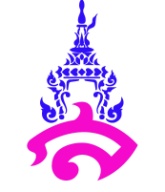 แผนการจัดการเรียนรู้ที่ ๒หน่วยการเรียนรู้ที่  ๒                                                               เรื่อง น้ำชื่อรายวิชา     วิทยาศาสตร์กายภาพ ๑			กลุ่มสาระการเรียนรู้    วิทยาศาสตร์       	ชั้น  มัธยมศึกษาปีที่ ๕		ภาคเรียนที่   ๑		ปีการศึกษา ๒๕๖๕		เวลา     ๑๔   ชั่วโมงผู้สอน อาจารย์ยุทธนา รัตนสุวรรณ			            			       	    ตัวชี้วัด1. ระบุว่าพันธะโคเวเลนต์เป็นพันธะเดี่ยว พันธะคู่ หรือพันธะสาม และระบุจำนวนอิเล็กตรอนระหว่างอะตอมคู่ร่วมพันธะ จากสูตรโครงสร้าง2. ระบุสภาพขั้วของสารที่โมเลกุลประกอบด้วย 2 อะตอม3. ระบุสารที่เกิดพันธะไฮโดรเจนได้จากสูตรโครงสร้าง4. อธิบายความสัมพันธ์ระหว่างจุดเดือดของสารโคเวเลนต์กับแรงดึงดูดระหว่างโมเลกุลตามสภาพขั้วหรือการเกิดพันธะไฮโดรเจน5. เขียนสูตรเคมีของไอออนและสารประกอบไอออนิก6. ระบุว่าสารเกิดการละลายแบบแตกตัวหรือไม่แตกตัว พร้อมให้เหตุผลและระบุว่าสารละลายที่ได้เป็นสารละลายอิเล็กโทรไลต์ หรือนอนอิเล็กโทรไลต์จุดประสงค์การเรียนรู้1. ระบุจำนวนอะตอมของธาตุองค์ประกอบในโมเลกุลของสารโคเวเลนต์จากสูตรโมเลกุลหรือสูตรโครงสร้าง2. ระบุว่าพันธะโคเวเลนต์เป็นพันธะเดี่ยว พันธะคู่ หรือพันธะสาม และระบุจำนวนคู่อิเล็กตรอนระหว่างอะตอมคู่ร่วมพันธะ จากสูตรโครงสร้าง	3. อธิบายการเกิดพันธะไอออนิก4. เขียนสูตรเคมีของไอออนที่พบในชีวิตประจำวัน5. เขียนสูตรเอมพิริคัลของสารประกอบไอออนิกจากไอออนที่กำหนดให้6. เปรียบเทียบจุดหลอมเหลวและจุดเดือดระหว่างสารโคเวเลนต์กับสารประกอบไอออนิกสาระการเรียนรู้/ความรู้ตารางธาตุเนื่องจากปัจจุบันนักเคมีพบว่า การจัดเรียงตัวของอิเล็กตรอนในอะตอมของธาตุมีส่วนสัมพันธ์กับสมบัติต่าง ๆ ของธาตุ กล่าวคือ ถ้าเรียงลำดับธาตุตามเลขอะตอมจากน้อยไปหามาก จะพบว่าธาตุที่มีสมบัติคล้ายคลึงกันเป็นช่วง ๆ ตามลักษณะของการจัดเรียงอิเล็กตรอนในอะตอมของธาตุนั้น  ดังนั้นในปัจจุบันจึงจัดตารางธาตุโดยเรียงตามเลขอะตอมจากน้อยไปมากตารางธาตุในปัจจุบัน  แบ่งธาตุในแนวตั้งออกเป็น  18  แถวหรือ  18  หมู่  โดยธาตุทั้งหมด  18  แถว  แบ่งเป็น  2  กลุ่มใหญ่ ๆ  คือกลุ่ม  A  และ  B  กลุ่ม  A  มี  8  หมู่ คือหมู่  IA   ถึง  VIIIA  ส่วนกลุ่ม  B  ซึ่งอยู่ระหว่างหมู่  IIA   และ  IIIA  มี  8  หมู่เช่นเดียวกัน คือ หมู่  IB  ถึง   VIIIB   (แต่มี  10  แนวตั้ง)  เรียกธาตุกลุ่ม  B  ว่า  ธาตุทรานซิชัน(Transition Elements)ธาตุในแต่ละหมู่  ของกลุ่ม  A  ถ้ามีสมบัติคล้ายกันจะมีชื่อเรียกเฉพาะหมู่ เช่น*      ธาตุหมู่  IA  เรียกว่า  โลหะอัลคาไล (alkali  metal)  ได้แก่  Li  ,  Na  ,  K , Rb , Cs , Fr*      ธาตุหมู่ IIA เรียกว่า โลหะอัลคาไลน์เอิร์ท(alkaline  earth)ได้แก่ Be  Mg  Ca  Sr  Ba  Ra*      ธาตุหมู่ VIIA เรียกว่า ธาตุเฮโลเจน (halogen)  ได้แก่   F  Cl  Br  I  At*      ธาตุหมู่ที่ VIIIA  เรียกว่า ก๊าซเฉื่อย (Inert  gas)  ได้แก่   He  Ne  Ar  Kr  Xe  Rnสำหรับการแบ่งธาตุเป็นคาบ  ธาตุทั้งหมดในตารางธาตุแบ่งเป็น  7  คาบ  ซึ่งในแต่ละคาบอาจจะมีจำนวนธาตุไม่เท่ากันสมบัติของอะตอมตามตารางธาตุ     ตารางธาตุ เป็นอีกหนึ่งเครื่องมือของนักเคมีที่ช่วยจัดระเบียบของธาตุต่าง ๆ ที่ค้นพบ ทำให้เราจำสมบัติของธาตุได้ง่ายเนื่องจากสมบัติเหล่านั้นของธาตุในตารางธาตุมีแนวโน้มอย่างชัดเจน ดังนั้นถ้าเราทราบสมบัติของธาตุหนึ่ง เราก็สามารถทำนายสมบัติของธาตุอื่นได้ด้วย เช่น เราทราบว่าขนาดอะตอมของ Li เท่ากับ 152 พิโคเมตร แล้วขนาดอะตอมของ Be เป็นเท่าใด เราสามารถตอบอย่างคร่าว ๆ ว่า "ควรจะมีขนาดอะตอมน้อยกว่า 152 พิโคเมตร" เป็นต้นสมบัติของอะตอมตามตารางธาตุ ได้แก่          1. ขนาดอะตอม (atomic size)           2. พลังงานไอออไนเซชัน (ionization energy; IE)          3. สัมพรรคภาพอิเล็กตรอน (electron affinity; EA)          4. อิเล็กโทรเนกาติวิตี (electronegativity; EN)            ทักษะ / กระบวนการ	๑. การอภิปราย	๒. การจำแนก	๓. การสืบค้นข้อมูล	๔. การนำความรู้ไปใช้ในชีวิตประจำวันคุณลักษณะอันพึงประสงค์	๑. ใฝ่เรียนรู้	๒. มุ่งมั่นในการทำงาน	๓. เห็นคุณค่าของการนำความรู้ไปใช้ในชีวิตประจำวันสมรรถนะสำคัญของผู้เรียน 	๑. ความสามารถในการสื่อสาร	๒. ความสามารถในการคิด	๓. ความสามารถในการใช้เทคโนโลยีกิจกรรมพัฒนาผู้เรียน		ขั้นกระตุ้นความสนใจเปิดประตูสู่การเรียนรู้ (engagement)- สร้างและกระตุ้นความสนใจ เพื่อเตรียมความพร้อมในการเรียนโดยการตั้งคำถามตามเนื้อหาสาระในแต่ละคาบ ทั้งนี้เพื่อกระตุ้นให้นักเรียนสามารถเตรียมบทเรียนและเป็นการเปิดประตูสู่การเรียนรู้ (engagement) ที่ผู้เรียนจะสามารถแสวงหาและสร้างองค์ความรู้ขึ้นมาเองได้อีกทางหนึ่งขั้นสำรวจและค้นหา (exploration)- ใช้กิจกรรมการสำรวจ (exploration) การทดลอง การสำรวจ การสืบค้นด้วยวิธีการทางวิทยาศาสตร์ โดยเทคนิคการเรียนรู้จะดำเนินการโดยผู้เรียนเอง จากสื่อต่างๆ เช่น หนังสือสิ่งพิมพ์ internet ใบงานใบความรู้ โดยครูมีหน้าที่คอแนะนำขั้นการอธิบายและลงข้อสรุป (explanation)-นำความรู้ที่ได้จากขั้นตอนที่ ๑ และ ๒ จากกิจกรรมการทดลอง เมื่อมีข้อมูล ข้อสนเทศเพียงพอมาวิเคราะห์ แปรผล สรุปผล และนำเสนอผลที่ได้ในรูปแบบต่างๆ เพื่อสนับสนุนสมมติฐานที่ตั้งไว้ โต้แย้งกับสมมติฐานที่ตั้งไว้ เพื่อกระตุ้นให้เกิดการเรียนรู้และสร้างองค์ความรู้ต่อไปได้ขั้นขยายความรู้ (elaboration)-นำความรู้ที่สร้างขึ้นมาเชื่อมโยงความรู้เดิม เพิ่มเติมความรู้ใหม่ให้กว้างขวางขึ้น นักเรียนมีโอกาสปรับแนวคิดหลักของตนให้สอดคล้องและสัมพันธ์กับแนวคิดทางวิทยาศาสตร์ที่เป็นสากล โดยไม่คลาดเคลื่อนจากข้อเท็จจริงขั้นประเมินผล (evaluation)-ครูเปิดโอกาสให้นักเรียนได้ตรวจสอบแนวคิดหลักของตนเองที่ได้เรียนรู้มาแล้ว โดยอาจประเมินผลด้วยตนเองด้วยแบบประเมินต่างๆ ว่าสอดคล้องมีความถูกต้องและสอดคล้องหรือไม่ โดยข้อสรุปจะนำไปใช้ในการศึกษาขั้นต่อไป รวมทั้งการประเมินของครูผู้สอนด้วยแบบทดสอบและแบบประเมินที่เตรียมไว้ในแต่ละคาบเรียนสื่อและแหล่งการเรียนรู้/สื่อ	๑. ใบความรู้ เรื่อง สมบัติของธาตุตามตารางธาตุ	๒.  Power point เรื่อง สมบัติของธาตุตามตารางธาตุแหล่งเรียนรู้		๑. หนังสือเรียนวิทยาศาสตร์กายภาพเล่ม๑	๒. ห้องสมุด	๓. อินเตอร์เน็ตการวัดและการประเมินผลบันทึกหลังสอนผลการสอน............................................................................................................................................................................................................................................................................................................................................................................................ปัญหา/อุปสรรค ............................................................................................................................................................................................................................................................................................................................................................................................ข้อเสนอแนะ/วิธีแก้ไข............................................................................................................................................................................................................................................................................................................................................................................................						 ลงชื่อ ..................................................................... 							  ( นายยุทธนา รัตนสุวรรณ )ความเห็นของรองผู้อำนวยการโรงเรียนฝ่ายวิชาการ	.................................................................................................................................................................................							      ลงชื่อ ..................................................................... 							                   (......................................................)							                  รองผู้อำนวยการโรงเรียนฝ่ายวิชาการหน่วยการเรียนรู้ที่สาระสำคัญชื่อหน่วยการเรียนรู้เวลา(ชั่วโมง)น้ำหนักคะแนน๒1. โมเลกุลของน้ำ2. สารในแหล่งน้ำในธรรมชาติ3. การละลายของสารในน้ำน้ำ๕๔๕๑๕เป้าหมายหลักฐานเครื่องมือวัดเกณฑ์การประเมินสาระสำคัญ   - อธิบายความเป็นมาของตารางธาตุ สรุปแนวโน้มของสมบัติต่างๆของธาตุ   - การจัดเรียงอิเล็กตรอน    - ใบความรู้ สมบัติของธาตุตามตารางธาตุ- Power point สมบัติของธาตุตามตารางธาตุ- สื่อการสอน โครงสร้างอะตอม- ความถูกต้องของเนื้อหา- ความครบถ้วนของเนื้อหาคุณลักษณะมุ่งมั่นในการทำงาน- Power point เรื่อง สมบัติของธาตุตามตารางธาตุ- สื่อการสอน สมบัติของธาตุตามตารางธาตุ- เนื้อหาต้องถูกต้อง- เนื้อหาต้องครบถ้วน สมบูรณ์